Реестр Решений Думы муниципального образования «Тараса»за 2013 г. №Наименование НПАНомер НПАДата принятияПечать в Вестнике№ /датаОб исполнении местного бюджета МО «Тараса» за 12 месяцев 2012 года15031.01.13№ 2(8) от 10.02.13О внесении изменений и дополнений в Устав МО «Тараса»15131.01.13№ 2(8) от 10.02.13О внесении изменений в Положение о ревизионной комиссии МО «Тараса»15231.01.13№ 2(8) от 10.02.13Об утверждении структуры администрации15331.01.13№ 2(8) от 10.02.13О внесении изменений в положение о порядке прохождения муниципальной службы в МО «Тараса»15431.01.13№ 2(8) от 10.02.13Об отчете ревизионной комиссии Думы муниципального образования «Тараса»15531.01.13№ 2(8) от 10.02.13Об утверждении предельных цен (тарифов)  на платные услуги МБУК «СКЦ» МО «Тараса»15631.01.13№ 2(8) от 10.02.13Об утверждении порядка проведения антикоррупционной экспертизы нормативных правовых актов и проектов нормативных правовых актов в МО «Тараса»15715.03.13№3(9) от 18.03.13О внесении изменений в решение Думы №146 О бюджете муниципального образования «Тараса» на 2013 год и  плановый период 2014 и 2015 год»15815.03.13№3(9) от 18.03.13О внесении изменений в бюджет на 2013 г.15915.03.13№3(9) от 18.03.13Об утверждении Положения о муниципальномжилищном контроле на территориимуниципального образования «Тараса»16015.03.13№3(9) от 18.03.13Об утверждении правил землепользования и застройкимуниципального образования «Тараса»16115.03.13№3(9) от 18.03.13Об утверждении перечня проектов народных инициатив161/115.03.13№ 3(9) от 18.03.13О внесении изменений и дополнений в Устав МО «Тараса»16215.05.13№ 6 (12) от 16.05.13Об утверждении генерального плана муниципального образования «Тараса»16315.05.13№ 6 (12) от 16.05.13О принятии на баланс жилищного фонда16415.05.13№ 6 (12) от 16.05.13О назначении выборов главы муниципального образования «Тараса»16510.06.13№ 7 (11) от 11.06.13О назначении выборов депутатов муниципального образования «Тараса»16610.06.13№ 7 (11) от 11.06.13О внесении изменений в бюджет  2013 г. 16710.06.13№ 8 (14) от 1.07.13Об установлении и введении в действие земельного налога и о положении о земельном налоге на территории муниципального образования «Тараса»16802.08.13№ 9 (15) от 3.08.13О принятии на баланс жилищного фонда16902.08.13№ 9 (15) от 3.08.13Об утверждении порядка проведения осмотра зданий, сооружений в целях оценки их технического состояния и надлежащего технического обслуживания в с17002.08.13№ 9 (15) от 3.08.13Об утверждении перечня проектов народных инициатив170/102.08.13№ 10 (16) от 10.09.13 Об установлении ставок налога на имущество физических лиц 17111.10.13№ 11 (17) от 15.10.13Об установлении и введении в действие земельного налога и о положении о земельном налоге на территории муниципального образования «Тараса» 17211.10.13№ 11 (17) от 15.10.13Об утверждении Положения «О муниципальном дорожном фонде МО «Тараса»17313.11.13№ 12(18) от 15.11.13О внесении изменений в положение о порядке прохождения муниципальной службы в МО «Тараса»17413.11.13№ 12(18) от 15.11.13Об утверждении Положения «О порядке организации и проведения публичных слушаний в муниципальном образовании «Тараса» Боханского района Иркутской области17513.11.13№ 12 (18) от 15.11.13Об утверждении регламента Думы муниципального образования «Тараса»17613.11.13№ 12 (18) от 15.11.13О проекте бюджета муниципального образования «Тараса» на 2014 год и  плановый период 2015 и 2016 год»17713.11.13№12(18) от 15.11.13О внесений изменений в бюджет на 2013 г.17813.11.13№12(18) от 15.11.13О бюджете муниципального образования «Тараса» на 2014год и  плановый период 2015 и 2016 гг17919.12.13№ 13(19) от 20.12.13О внесении изменений и дополнений в Устав муниципального образования «Тараса»18019.12.13№ 13(19) от 20.12.13Об утверждении плана приватизации имущества на 2014 г. муниципального образования «Тараса»18119.12.13№ 13(19) от 20.12.13Заместитель главы МО «Тараса»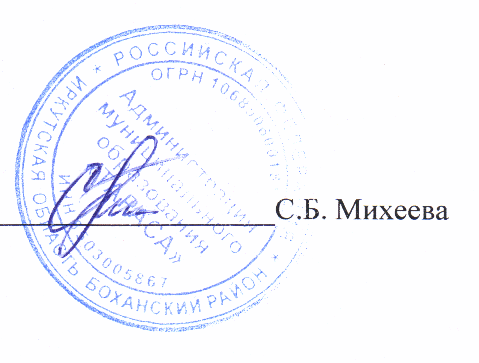 